Решение № 41 от 28.04.2015 г. О внесении изменений в решение Совета депутатов муниципального округа Головинский от 23 декабря 2014 года № 113 «О бюджете муниципального округа Головинский на 2015 год и плановый период 2016 и 2017 годов»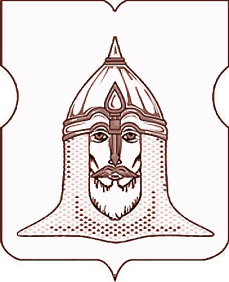 СОВЕТ ДЕПУТАТОВМУНИЦИПАЛЬНОГО ОКРУГА ГОЛОВИНСКИЙРЕШЕНИЕ28.04.2015 года № 41В соответствии с Бюджетным кодексом Российской Федерации, Уставом муниципального округа Головинский, Положением о бюджетном процессе в муниципальном округе Головинский, утвержденным решением Совета депутатов муниципального округа Головинский от 24 июня 2014 года № 55, Приказом Минфина России от 1 июля 2013 года № 65н «Об утверждении Указаний о порядке применения бюджетной классификации Российской Федерации»Советом депутатов принято решение:1. Внести изменения в решение Совета депутатов муниципального округа Головинский от 23 декабря 2014 года № 113 «О бюджете муниципального округа Головинский на 2015 год и плановый период 2016 и 2017 годов» на 2015 год:1.1. Направить экономию бюджетных ассигнований по КБК 1204 35Е0103 244 в сумме 28,5 тыс. руб. на увеличение расходов по КБК 1202 35Е0103 244 в целях финансового обеспечения контракта на издание спец. выпуска муниципальной газеты.1.2. Приложение 4 «Ведомственная структура расходов бюджета муниципального округа Головинский на 2015 год и плановый период 2016 и 2017 годов» изложить в редакции согласно приложению 1 к настоящему решению;1.3. Приложение 5 «Расходы бюджета муниципального округа Головинский по разделам, подразделам, целевым статьям и видам расходов бюджетной классификации на 2015 год и плановый период 2016 и 2017 годов» изложить в редакции согласно приложению 2 к настоящему решению.2. Администрации муниципального округа Головинский опубликовать настоящее решение в бюллетене «Московский муниципальный вестник» и разместить на официальном сайте органов местного самоуправления муниципального округа Головинский www.nashe-golovino.ru. 3. Настоящее решение вступает в силу со дня его принятия.4. Контроль исполнения настоящего решения возложить на главу муниципального округа Головинский Архипцову Н.В. и члена бюджетно-финансовой комиссии - депутата Курохтину Н.В.Главамуниципального округа Головинский                                                Н.В. Архипцова